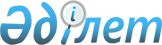 Атбасар ауданы әкімдігінің 2015 жылғы 19 қаңтардағы № а-1/10 "2015 жылға арналған мектепке дейінгі тәрбие мен оқытуға мемлекеттік білім беру тапсырысын, жан басына шаққандағы қаржыландыру және ата-ананың ақы төлеу мөлшерін бекіту туралы" қаулысына толықтыру енгізу туралыАқмола облысы Атбасар ауданы әкімдігінің 2015 жылғы 8 маусымдағы № а-6/187 қаулысы. Ақмола облысының Әділет департаментінде 2015 жылғы 3 шілдеде № 4851 болып тіркелді      РҚАО-ның ескертпесі.

      Құжаттың мәтінінде түпнұсқаның пунктуациясы мен орфографиясы сақталған.

      «Қазақстан Республикасындағы жергілікті мемлекеттік басқару және өзін-өзі басқару туралы» Қазақстан Республикасының 2001 жылғы 23 қаңтардағы Заңына сәйкес Атбасар ауданының әкімдігі ҚАУЛЫ ЕТЕДІ:



      1. Атбасар ауданы әкімдігінің «2015 жылға арналған мектепке дейінгі тәрбие мен оқытуға мемлекеттік білім беру тапсырысын, жан басына шаққандағы қаржыландыру және ата-ананың ақы төлеу мөлшерін бекіту туралы» 2015 жылғы 19 қаңтардағы № а-1/10 (нормативтік құқықтық актілерді мемлекеттік тіркеу тізілімінде № 4644 тіркелді, «Атбасар», «Простор» газеттерінде 2015 жылғы 22 ақпанда жарияланды) қаулысына келесі толықтыру енгізілсін:



      қаулыны 2.1. тармақпен келесі тақырыпта толықтыру:



      «2.1. Осы қаулының күші 2015 жылғы 1 қаңтардан туындаған құқықтық қатынасқа таратылады.».



      2. Осы қаулы Ақмола облысының Әділет департаментінде мемлекеттік тіркелген күнінен бастап күшіне енеді және ресми жарияланған күнінен бастап қолданысқа енгізіледі.      Атбасар ауданының әкімі                    А.Никишов
					© 2012. Қазақстан Республикасы Әділет министрлігінің «Қазақстан Республикасының Заңнама және құқықтық ақпарат институты» ШЖҚ РМК
				